Министерство образования Тульской областиГОСУДАРСТВЕННОЕ ПРОФЕССИОНАЛЬНОЕ ОБРАЗОВАТЕЛЬНОЕ УЧРЕЖДЕНИЕ ТУЛЬСКОЙ ОБЛАСТИ«ТУЛЬСКИЙ ГОСУДАРСТВЕННЫЙ КОММУНАЛЬНО-СТРОИТЕЛЬНЫЙ ТЕХНИКУМ»РАБОЧАЯ ПРОГРАММА ПРОИЗВОДСТВЕННОЙ ПРАКТИКИ ПП.01.01профессионального модуля ПМ.01Управление земельно-имущественным комплексомспециальности21.02.05 «Земельно-имущественные отношения»Тула 2021Составлена в соответствии с федеральным государственным образовательным стандартом среднего профессионального образования по специальности 21.02.05 «Земельно-имущественные отношения», утвержденным приказом Министерства образования и науки Российской Федерации от 12 мая 2014 г. № 486, зарегистрированным в Министерстве юстиции Российской Федерации 
27 июня 2014 г., регистрационный № 32885Разработчик: Костюкова Е.С.., преподаватель ГПОУ ТО «Тульский государственный коммунально-строительный техникум»Рецензент: Мирошин В.А., генеральный директор ООО «Кадастровый центр»СОДЕРЖАНИЕ1 ПАСПОРТ РАБОЧЕЙ ПРОГРАММЫ ПРАКТИКИПрактика предусматривает закрепление и углубление знаний, полученных обучающимися в процессе теоретического обучения, приобретение ими необходимых умений практической работы по избранной специальности, овладение навыками профессиональной деятельности.Образовательная деятельность при прохождении практики организуется в форме практической подготовки в объеме 100%.Программа производственной (по профилю специальности) практики является составной частью профессионального модуля ПМ.01 Управление земельно-имущественным комплексом программы подготовки специалистов среднего звена в соответствии с ФГОС СПО по специальности 21.02.05 «Земельно-имущественные отношения» укрупненной группы специальностей 21.00.00 «Прикладная геология, горное дело, нефтегазовое дело и геодезия».Рабочая программа практики разрабатывалась в соответствии с:1 ФГОС;2 Рабочим учебным планом образовательного учреждения;3 Рабочей программой профессионального модуля.При прохождении производственной (по профилю специальности) практики по профессиональному модулю ПМ.01 «Управление земельно-имущественным комплексом» обучающийся должен освоить соответствующие компетенции:Таблица 1Результатом прохождения производственной (по профилю специальности) практики по профессиональному модулю ПМ.01 является приобретение практического опыта по управлению земельно-имущественным комплексом.2 СТРУКТУРА И СОДЕРЖАНИЕ ПРАКТИКИ ПО ПРОФЕССИОНАЛЬНОМУ МОДУЛЮ2.1 Тематический план практики по профессиональному модулю Таблица 2Аттестация по практике – зачет2.2 Содержание практикиТаблица 33 УСЛОВИЯ РЕАЛИЗАЦИИ ПРОГРАММЫ ПРАКТИКИРабочая программа может быть реализована с применением электронного обучения и дистанционных образовательных технологий.3.1  Информационное обеспечениеОсновные источники:1 Гражданский кодекс РФ, часть 1 от 30.11.1994 г. №51-ФЗ, часть 2 от 26.01.1996 г. 
№ 14-ФЗ2 Жилищный кодекс РФ от 29.12.2004 г. №188-ФЗ3 Земельный кодекс РФ от 25.10.2001 г. №136-ФЗ4 Федеральный закон от 13.07.2015 №218-ФЗ «О государственной регистрации недвижимости»Дополнительные источники:1 Гражданское право России. Практикум. Под ред. Н.Д. Егорова, А.П. Сергеева. – 
М.: «Проспект», 2018 г.2 Мардалиев Р.Т. Гражданское право. – СПб.: «Питер», 2018 г. 3 Оглоблина О.М., Тихомиров М.Ю. Документы в земельных правоотношениях. – 
М.: Тихомиров, 2018 г.Интернет – ресурсы:1 Информационно-правовой портал http://www.base.garant.ru/2 Правовая навигационная система http://www.zakonrf.info/gk/3 Правовые ресурсы http://www.consultant.ru/3.2  Материально-техническое обеспечениеОборудование рабочих мест:1 компьютерная техника с лицензионным и свободно распространяемым программным обеспечением2 сканер3 принтер лазерный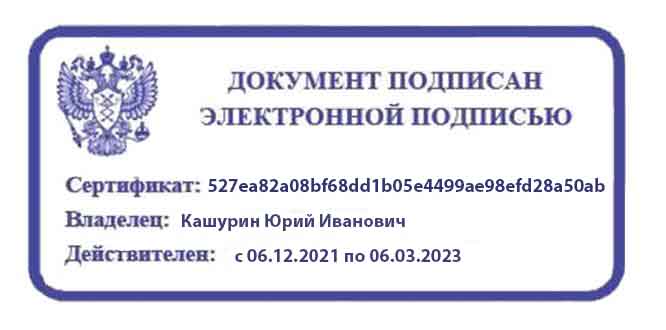 СОГЛАСОВАНОЗаместитель директора по учебной работе ГПОУ ТО «ТГКСТ»___________ В.Г. Цибикова«__» _______ 2021 г.СОГЛАСОВАНОНачальник центра практического обучения и трудоустройства выпускников ГПОУ ТО «ТГКСТ»________ Т.В. Татьянкина «__»______         2021 г.ОДОБРЕНАпредметной (цикловой) комиссией гуманитарных, социально-экономических дисциплин и специальности 21.02.05 Протокол № 11«03» 06 2021 г.Председатель цикловой комиссии___________ Е.С. Костюкова1 ПАСПОРТ РАБОЧЕЙ ПРОГРАММЫ ПРАКТИКИ42 СТРУКТУРА И СОДЕРЖАНИЕ ПРАКТИКИ ПО ПРОФЕССИОНАЛЬНОМУ МОДУЛЮ62.1 Тематический план практики по профессиональному модулю62.2 Содержание практики63 УСЛОВИЯ РЕАЛИЗАЦИИ ПРОГРАММЫ ПРАКТИКИ93.1 Информационное обеспечение93.2 Материально-техническое обеспечение 9КодНаименование результата обучения12ОК 1Понимать сущность и социальную значимость своей будущей профессии, проявлять к ней устойчивый интересОК 2Анализировать социально-экономические и политические проблемы и процессы, использовать методы гуманитарно-социологических наук в различных видах профессиональной и социальной деятельностиОК 3Организовывать свою собственную деятельность, определять методы и способы выполнения профессиональных задач, профессионального и личностного развитияОК 4Решать проблемы, оценивать риски и принимать решения в нестандартных ситуацияхОК 5Осуществлять поиск, анализ и оценку информации, необходимой для постановки и решения профессиональных задач, профессионального и личностного развитияОК 6Работать в коллективе и в команде, обеспечивать её сплочение, эффективно общаться с коллегами, руководством, потребителямиОК 7Самостоятельно определять задачи профессионального и личностного развития, заниматься самообразованием, осознанно планировать повышение квалификацииОК 8Быть готовым к смене технологий в профессиональной деятельностиОК 9Уважительно и бережно относиться к историческому наследию и культурным традициям, толерантно воспринимать социальные и культурные традиции12ОК 10Соблюдать правила техники безопасности, нести ответственность за организацию мероприятий по обеспечению безопасности трудаПК 1.1Составлять земельный баланс районаПК 1.2Подготавливать документацию, необходимую для принятия управленческих решений по эксплуатации и развитию территорийПК 1.3Готовить предложения по определению экономической эффективности использования имеющегося недвижимого имуществаПК 1.4Участвовать в проектировании и анализе социально-экономического развития территорииПК 1.5Осуществлять мониторинг земель территории№ п/пВиды работ в форме практической подготовкиКоличество часов1Изучение Устава, внутреннего распорядка, беседа специалистов о профиле работы предприятия62Осуществление мониторинга земель территории123Подготовка документации, необходимой для принятия управленческих решений по эксплуатации и развитию территорий364Работа на рабочем месте по профилю специальности90Итого:Итого:144№ п/пВиды работ в форме практической подготовкиСодержание работКоличество часовКодыкомпетенцийКодыкомпетенций№ п/пВиды работ в форме практической подготовкиСодержание работКоличество часовОКПК1234561Изучение Устава, внутреннего распорядка, беседа специалистов о профиле работы предприятияОзнакомление с объектом практики, с видами деятельности организации, ее структурой. Инструктаж по безопасности труда, оформление по рабочим местам6ОК 1ОК 2ОК 3ОК 4ОК 5ОК 6ОК 7ОК 8ОК 9ОК 10ПК 1.21Изучение Устава, внутреннего распорядка, беседа специалистов о профиле работы предприятияИтого6ОК 1ОК 2ОК 3ОК 4ОК 5ОК 6ОК 7ОК 8ОК 9ОК 10ПК 1.21234562Осуществление мониторинга земель территорииИзучение технологии ведения кадастровых работ, выполнение подготовительных работ по постановке земельного участка на кадастровый учет, изучение нормативных правовых документов по приватизации объектов недвижимости с учетом территориальных особенностей12ОК 1ОК 2ОК 3ОК 4ОК 5ОК 6ОК 7ОК 8ОК 9ОК 10ПК 1.1ПК 1.2ПК 1.52Осуществление мониторинга земель территорииИтого12ОК 1ОК 2ОК 3ОК 4ОК 5ОК 6ОК 7ОК 8ОК 9ОК 10ПК 1.1ПК 1.2ПК 1.53Подготовка документации, необходимой для принятия управленческих решений по эксплуатации и развитию территорийИзучение технологии ведения оценочных работ, выполнение подготовительных работ по определению рыночной стоимости объекта, изучение нормативных правовых документов для проведения оценки. Изучение компьютерных программ и баз данных при выполнении кадастровых, межевых и оценочных работ, автоматизированных информационных систем по обработке баз данных12ОК 1ОК 2ОК 3ОК 4ОК 5ОК 6ОК 7ОК 8ОК 9ОК 10ПК 1.1ПК 1.2ПК 1.3ПК 1.4ПК 1.53Подготовка документации, необходимой для принятия управленческих решений по эксплуатации и развитию территорийИзучение работ по регистрации объектов недвижимости, учетно-кадастровых документов24ОК 1ОК 2ОК 3ОК 4ОК 5ОК 6ОК 7ОК 8ОК 9ОК 10ПК 1.1ПК 1.2ПК 1.3ПК 1.4ПК 1.53Подготовка документации, необходимой для принятия управленческих решений по эксплуатации и развитию территорийИтого36ОК 1ОК 2ОК 3ОК 4ОК 5ОК 6ОК 7ОК 8ОК 9ОК 10ПК 1.1ПК 1.2ПК 1.3ПК 1.4ПК 1.51234564Работа на рабочем месте по профилю специальностиУчастие в подготовке документов, связанных с передачей прав собственности:- участие в проведении межевых работ;- построение плана земельного участка;- подготовка документов по постановке земельного участка на кадастровый учет24ОК 1ОК 2ОК 3ОК 4ОК 5ОК 6ОК 7ОК 8ОК 9ОК 10ПК 1.1ПК 1.2ПК 1.3ПК 1.4ПК 1.54Работа на рабочем месте по профилю специальностиУчастие в подготовке документов, связанных с объектами оценки. Участие в постановке земельного участка на кадастровый учет24ОК 1ОК 2ОК 3ОК 4ОК 5ОК 6ОК 7ОК 8ОК 9ОК 10ПК 1.1ПК 1.2ПК 1.3ПК 1.4ПК 1.54Работа на рабочем месте по профилю специальностиУчастие в осмотрах объектов оценки. Оценка стоимости земельного участка. Определение рыночной стоимости (арендной платы) за объект оценки.6ОК 1ОК 2ОК 3ОК 4ОК 5ОК 6ОК 7ОК 8ОК 9ОК 10ПК 1.1ПК 1.2ПК 1.3ПК 1.4ПК 1.54Работа на рабочем месте по профилю специальностиУчастие в подготовке документов по постановке объектов недвижимости на кадастровый учет. Участие в подготовке документов об оценке объектов оценки.Регистрация объекта недвижимости24ОК 1ОК 2ОК 3ОК 4ОК 5ОК 6ОК 7ОК 8ОК 9ОК 10ПК 1.1ПК 1.2ПК 1.3ПК 1.4ПК 1.54Работа на рабочем месте по профилю специальностиИзучение методики определения кадастровой стоимости объекта недвижимости. Изучение различных методов определения рыночной стоимости (арендной платы) объектов оценки12ОК 1ОК 2ОК 3ОК 4ОК 5ОК 6ОК 7ОК 8ОК 9ОК 10ПК 1.1ПК 1.2ПК 1.3ПК 1.4ПК 1.54Работа на рабочем месте по профилю специальностиИтого90ОК 1ОК 2ОК 3ОК 4ОК 5ОК 6ОК 7ОК 8ОК 9ОК 10ПК 1.1ПК 1.2ПК 1.3ПК 1.4ПК 1.5ВсегоВсегоВсего144